.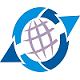                                         БИРО ЗА РЕГИОНАЛЕН РАЗВОЈ                                                      BYROJA PËR ZHVILLIM RAJONAL                                               ОБРАЗЕЦ ЗА ПРИЈАВА                                                        НА ЈАВЕН ОГЛАС ЗА ВРАБОТУВАЊЕ *Кандидатот кој внел лажни податоци во пријавата се дисквалификува од понатамошната постапка. Изјавувам под морална, материјална и кривична одговорност, дека податоците наведени во образецот за пријавата за вработување се веродостојни и дека на барање на надлежниот орган ќе доставам докази, во оригинал или копија заверена на нотар. Согласен сум сите известувања да ми се доставуваат на електронската адреса или преку ЅМЅ порака на мобилниот телефон, односно на адресата наведена во пријавата.                           Подносител на пријавата. 1. Податоци за огласот:Број на јавниот огласРеден број на работното место за кое се пријавува2. Лични податоци за кандидатот:ИмеПрезимеПрипадност на заедницаКонтакт телефонЕлектронска адреса3. Податоци за исполнување на општите услови:Да е државјанин на Р. С МакедонијаАктивно да го користи македонскиот јазикДа е полнолетенДа има општа здраствена способност за работното местоСо правосилна судска пресуда да не му е изречена казна забрана за вршење на професија, дејност или должност.4. Податоци за исполнување на посебните услови:Степен на образование или стекнати кредитиВид на образованиеОбразование и институцијаНасокаДатум и број на дипломаПодатоци за работно искуство - години, месеци